Žádost o přestup na vyšší odbornou školu VOŠZ a SZŠ a GYMNÁZIUM,Praha 1, Alšovo nábřeží 6v souladu s § 97 odst. 3, zákona 561/2004 Sb. o předškolním, základním, středním vyšším odborném a jiném vzdělávání (školský zákon)na obor: …………………………………………………………………………Jméno a příjmení: ………………………………………………………………………………Adresa trvalého bydliště: ……………………………………………………………………….Zasílací adresa: ………………………………………………………………………………….Datum narození: ……………………………. Rodné číslo: ……………………………………Telefon: ……………………………  E-mail: …………………………………………………. 
Název školy, ze které chci přestoupit: …………………………………………………………..……………………………………… Obor na původní škole: ………………………………...Cizí jazyk: …………………………….  Ročník: …………………………………………….Důvod: ………………………………………………………………………………………….…………………………………………………………………………………………………..…………………………………………………………………………………………………..…………………………………………………………………………………………………..K žádosti je nutné doložit potvrzení od lékaře o zdravotní způsobilosti, kde bude zároveň vyznačena poslední dávka očkování Hepatitidy B, kopii maturitního vysvědčení a vysvědčení ze 4. ročníku.Datum: ……………………….			Podpis: …………………………………								                 studentVyjádření ředitelky školy: SOUHLASÍM			                        NESOUHLASÍMDatum: …………………………			Podpis: …………………………………...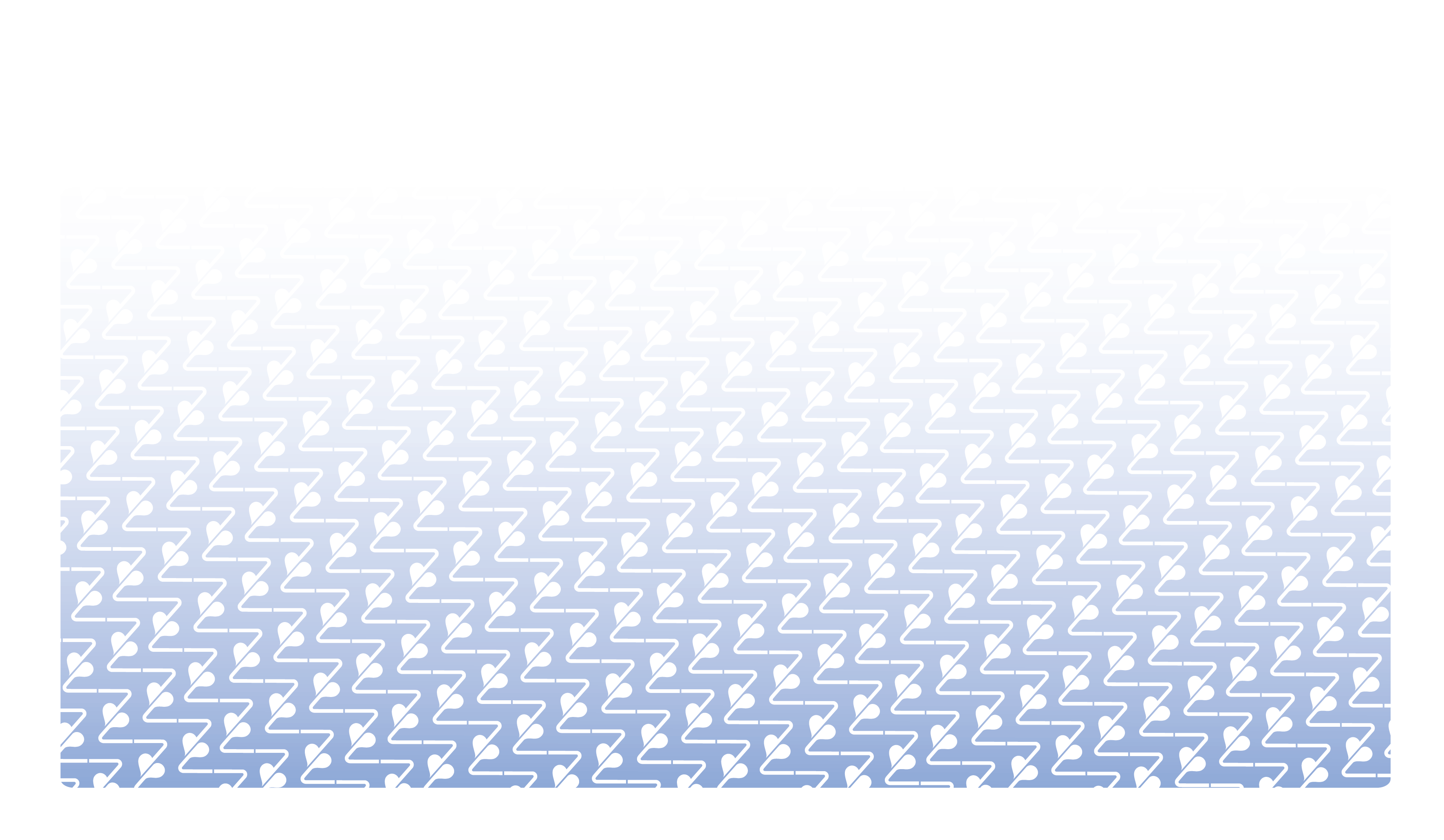 